                                                                                  ПРОЕКТОб утверждении административного регламента предоставления муниципальной услуги «Предоставление разрешения  на отклонение от предельных параметров разрешенного строительства, реконструкции объекта капитального строительства» на территории Малотаябинского сельского поселения Яльчикского района Чувашской Республики  В соответствии с Федеральным законом от 27 июля 2010г. № 210-ФЗ «Об организации предоставления государственных и муниципальных услуг», Федеральным законом от 6 октября 2003 г. № 131-ФЗ «Об общих принципах организации местного самоуправления в Российской Федерации», Уставом Малотаябинского сельского поселения, во исполнении п. 9 перечня поручений по итогам совещания с региональными руководителями цифровой трансформации от 15 сентября 2021 года №ДЧ-П10-12805 и Плана перевода социально значимых услуг регионального и муниципального уровня в электронный формат, утвержденного протоколом президиума  Правительственной комиссии по цифровому развитию, использованию информационных  технологий от 25 июня 2021 года №19, администрация Малотаябинского сельского поселения Яльчикского района Чувашской Республики ПОСТАНОВЛЯЕТ:                1. Утвердить прилагаемый Административный регламент предоставления муниципальной услуги «Предоставление разрешения  на отклонение от предельных параметров разрешенного строительства, реконструкции объекта капитального строительства» на территории Малотаябинского сельского поселения Яльчикского района Чувашской Республики.                2.  Признать утратившими силу:             - Постановление администрации Малотаябинского сельского поселения от 18 декабря 2018 года №73  «Об утверждении административного регламента администрации Малотаябинского сельского поселения по предоставлению муниципальной услуги «Предоставление разрешения на отклонение от предельных параметров разрешенного строительства»;            - Постановление администрации Малотаябинского сельского поселения от 29 апреля 2020 года №25  «О внесении изменений в административный регламент администрации Малотаябинского сельского поселения «Предоставление разрешения на отклонение от предельных параметров разрешенного строительства».	  2. Настоящее постановление вступает в силу после его официального опубликования.                3. Контроль за исполнением настоящего постановления оставляю за собой. Глава Малотаябинского сельского поселения Яльчикского района                                                                                       В.В. ПетровУтвержден постановлением администрации Малотаябинского сельского поселения Яльчикского района Чувашской Республикиот __________г. №___Административный регламент предоставления муниципальной  услуги по предоставлению разрешения на отклонение от предельных параметров разрешенного строительства, реконструкции объекта капитального строительстваОбщие положенияНастоящий административный регламент предоставления муниципальной  услуги (далее – Административный регламент) устанавливает стандарт и порядок предоставления муниципальной  услуги по предоставлению разрешения на отклонение от предельных параметров разрешенного строительства, реконструкции объекта капитального строительства (далее – государственная (муниципальная) услуга).Получатели услуги: физические лица, индивидуальные предприниматели, юридические лица (далее - заявитель).Интересы заявителей могут представлять лица, уполномоченные заявителем в установленном порядке, и законные представители физических лиц (далее – представитель заявителя).Информирование о предоставлении муниципальной  услуги:Информация о порядке предоставления муниципальной  услуги размещается:на информационных стендах, расположенных в помещениях Администрации Малотаябинского сельского поселения Яльчикского района (далее – Администрация), многофункциональных центров предоставления государственных и муниципальных услуг.         3) на официальном сайте Администрации  в информационно- телекоммуникационной сети «Интернет»: http://gov.cap.ru/default.aspx?gov_id=538, адрес электронной почты Администрации malotayab@cap.ru;на Портале государственных и муниципальных услуг (далее – Региональный портал);на Едином портале государственных и муниципальных услуг (функций)(https:// www.gosuslugi.ru/) (далее – Единый портал);в государственной информационной системе «Реестр государственных и муниципальных услуг» (http://frgu.ru) (далее – Региональный реестр).непосредственно при личном приеме заявителя в Администрации (указать наименование органа государственной власти субъекта Российской Федерации, органа местного самоуправления, предоставляющего муниципальную услугу) или многофункциональном центре предоставления государственных и муниципальных услуг (далее – многофункционального центра, МФЦ);по телефону Администрации  или многофункционального центра;письменно, в том числе посредством электронной почты, факсимильной связи.Консультирование по вопросам предоставления	муниципальной  услуги осуществляется:в многофункциональных центрах при устном обращении - лично или по телефону;в Администрации при устном обращении - лично или по телефону; при письменном (в том числе в форме электронного документа) обращении – на бумажном носителе по почте, в электронной форме по  электронной почте.Информация о порядке и сроках предоставления муниципальной  услуги предоставляется заявителю бесплатно.Размещение информации о порядке предоставления муниципальной  услуги на информационных стендах в помещении МФЦ    осуществляется в соответствии с соглашением, заключенным между МФЦ и органом государственной власти субъекта Российской Федерации или органом местного самоуправления с учетом требований к информированию, установленных Административным регламентом.Информация, размещаемая на информационных стендах и на официальном сайте Администрации, включает сведения о муниципальной  услуге, содержащиеся в пунктах 2.1, 2.3, 2.4, 2.5, 2.6, 2.8, 2.9,2.10, 2.11, 5.1 Административного регламента, информацию о месте нахождения, справочных телефонах, времени работы Администрации  о графике приема заявлений на предоставление муниципальной услуги.В залах ожидания Администрации  размещаются нормативные правовые акты, регулирующие порядок предоставления муниципальной  услуги, в том числе Административный регламент, которые по требованию заявителя предоставляются ему для ознакомления.Информация о ходе рассмотрения заявления о предоставлении муниципальной  услуги и о результатах предоставления муниципальной  услуги может быть получена заявителем (его представителем) в личном кабинете на Едином портале или Региональном портале, а также в соответствующем структурном подразделении Администрации  при обращении заявителя лично, по телефону посредством электронной почты.Стандарт предоставления муниципальной  услугиНаименование муниципальной  услуги: «Предоставление разрешения на отклонение от предельных параметров разрешенного строительства, реконструкции объекта капитального строительства».Наименование исполнительно-распорядительного органа государственной власти субъекта Российской Федерации или местного самоуправления, непосредственно предоставляющего государственную или муниципальную   услугу.Муниципальная услуга предоставляется и осуществляется администрацией.Перечень нормативных правовых актов, регулирующих предоставление государственной услугиПеречень нормативных правовых актов, регулирующих предоставление муниципальной услуги размещается на официальном сайте Администрации, в федеральной государственной информационной системе «Федеральный реестр государственных и муниципальных услуг (функций) и на Едином портале, Региональном портале.Описание результата предоставления муниципальной  услугиРезультатами предоставления муниципальной  услуги являются:решение о предоставлении разрешения отклонение от предельных параметров разрешенного строительства, реконструкции объекта капитального строительства (по форме, согласно приложению № 2 к настоящему Административному регламенту);решение об отказе в предоставлении муниципальной  услуги (по форме, согласно приложению № 3 к настоящему Административному регламенту).Срок предоставления муниципальной  услуги, в том числе с учетом необходимости обращения в организации, участвующие в предоставлении муниципальной  услуги, срок приостановления предоставления муниципальной услуги, срок выдачи (направления) документов, являющихся результатом предоставления муниципальной  услугиСрок предоставления муниципальной  услуги не может превышать 47 рабочих дней рабочих дней со дня регистрации заявления и документов, необходимых для предоставления муниципальной  услуги.Администрация в течение 47 рабочих дней со дня регистрации заявления и документов, необходимых для предоставления муниципальной  услуги в Администрации, направляет заявителю способом указанном в заявлении один из результатов, указанных в пункте 2.3 Административного регламента.Срок выдачи разрешения на условно разрешенный вид использования земельного участка или объекта капитального строительства не может превышать  47 рабочих дней.Приостановление срока предоставления муниципальной  услуги не предусмотрено.Выдача документа, являющегося результатом предоставления муниципальной  услуги, в Администрации, МФЦ осуществляется в день обращения заявителя за результатом предоставления муниципальной  услуги.Направление документа, являющегося результатом предоставления муниципальной  услуги в форме электронного документа, осуществляется в день оформления и регистрации результата предоставления муниципальной  услуги.Исчерпывающий перечень документов, необходимых в соответствии с законодательными или иными нормативными правовыми актами для предоставления муниципальной  услуги, а также услуг, которые являются необходимыми и обязательными дляпредоставления государственной или муниципальных услуг, подлежащих представлению заявителем, способы их получения заявителемДля получения муниципальной  услуги заявитель   представляет следующие документы:документ, удостоверяющий личность;документ, удостоверяющий полномочия представителя заявителя, в случае обращения за предоставлением муниципальной  услуги представителя заявителя (за исключением законных представителей физических лиц);заявление:в	форме	документа	на	бумажном	носителе	по	форме,	согласно приложению № 1 к настоящему Административному регламенту;в	электронной	форме	(заполняется	посредством	внесения соответствующих сведений в интерактивную форму заявления).Заявление о предоставлении муниципальной  услуги может быть направлено в форме электронного документа, подписанного электронной подписью в соответствии с требованиями Федерального закона от 6 апреля 2011 г. № 63-ФЗ «Об электронной подписи» (далее – Федеральный закон № 63-ФЗ).В случае направления заявления посредством Единого портала сведения из документа, удостоверяющего личность заявителя, представителя заявителя формируются при подтверждении учетной записи в Единой системе идентификации и аутентификации из состава соответствующих данных указанной учетной записи и могут быть проверены путем направления запроса с использованием системы межведомственного электронного взаимодействия.К заявлению прилагаются:правоустанавливающие документы на объекты недвижимости, права на которые не зарегистрированы в Едином государственном реестре недвижимости;нотариально заверенное согласие всех правообладателей земельного участка и/или объекта капитального строительства, в отношении которых запрашивается разрешение на отклонение от предельных параметров разрешенного строительства, реконструкции объекта капитального строительства, либо документ, удостоверяющий полномочия заявителя как представителя всех правообладателей земельного участка и/или объекта капитального строительства при направлении заявления;Заявление и прилагаемые документы могут быть представлены (направлены) заявителем одним из следующих способов:1) лично или посредством почтового отправления в орган государственной власти субъекта Российской Федерации или местного самоуправления;через МФЦ;через Региональный или Единый портал.Запрещается требовать от заявителя:представления документов и информации или осуществления действий, представление или осуществление которых не предусмотрено нормативными правовыми актами, регулирующими отношения, возникающие в связи с предоставлением государственных и муниципальных услуг;представления документов и информации, в том числе подтверждающих внесение заявителем платы за предоставление государственных и муниципальных услуг, которые находятся в распоряжении органов, предоставляющих государственные услуги, органов, предоставляющих муниципальные услуги, иных государственных органов, органов местного самоуправления либо подведомственных государственным органам или органам местного самоуправления организаций, участвующих в предоставлении предусмотренных частью 1 статьи 1 Федерального закона государственных и муниципальных услуг, в соответствии с нормативными правовыми актами Российской Федерации, нормативными правовыми актами субъектов Российской Федерации, муниципальными правовыми актами, за исключением документов, указанных в части 6 статьи 7 Федерального закона от 27 июля 2010 г. № 210-ФЗ«Об организации предоставления государственных и муниципальных услуг» (далее – Федеральный закон № 210-ФЗ);осуществления действий, в том числе согласований, необходимых для получения государственных и муниципальных услуг и связанных с обращением в иные государственные органы, органы местного самоуправления, организации, за исключением получения услуг и получения документов и информации, предоставляемых в результате предоставления таких услуг, включенных в перечни, указанные в части 1 статьи 9 Федерального закона № 210-ФЗ;представления документов и информации, отсутствие и (или) недостоверность которых не указывались при первоначальном отказе в приеме документов, необходимых для предоставления муниципальной  услуги, либо в предоставлении муниципальной  услуги, за исключением следующих случаев:а) изменение требований нормативных правовых актов, касающихся предоставления муниципальной  услуги, после первоначальной подачи заявления о предоставлении муниципальной  услуги;б) наличие ошибок в заявлении о предоставлении муниципальной  услуги и документах, поданных заявителем после первоначального отказа в приеме документов, необходимых для предоставления муниципальной  услуги, либо в предоставлении муниципальной  услуги и не включенных в представленный ранее комплект документов;в) истечение срока действия документов или изменение информации после первоначального отказа в приеме документов, необходимых для предоставления муниципальной  услуги, либо в предоставлении муниципальной  услуги;г) выявление документально подтвержденного факта (признаков) ошибочного или противоправного действия (бездействия) должностного лица органа, предоставляющего государственную услугу, или органа, предоставляющего муниципальную услугу, государственного или муниципального служащего, работника многофункционального центра, работника организации, предусмотренной частью 1.1 статьи 16 Федерального закона № 210-ФЗ, при первоначальном отказе в приеме документов, необходимых для предоставления муниципальной  услуги, либо в предоставлении муниципальной  услуги, о чем в письменном виде за подписью руководителя органа, предоставляющего государственную услугу, или органа, предоставляющего муниципальную услугу, руководителя многофункционального центра при первоначальном отказе в приеме документов, необходимых для предоставления муниципальной  услуги, либо руководителя организации, предусмотренной частью 1.1 статьи 16 Федерального закона № 210-ФЗ, уведомляется заявитель, а также приносятся извинения за доставленные неудобства.Исчерпывающий перечень документов, необходимых в соответствии с нормативными правовыми актами для предоставления государственной (муниципальной) услуги, которые находятся в распоряжении государственных органов, органов местного самоуправления и подведомственных государственным органам или органам местного самоуправления организаций и которые заявитель вправе представить, а также способы их получения заявителями, в том числе в электронной форме, порядок их представления; государственный орган, орган местного самоуправления либо организация, в распоряжении которых находятся данные документы Получаются в рамках межведомственного взаимодействия:выписка из ЕГРН на земельный участок для определения правообладателя из Федеральной службы государственной регистрации, кадастра и картографии;выписка из ЕГРН на объект капитального строительства из Федеральной службы государственной регистрации, кадастра и картографии;в случае обращения юридического лица запрашивается выписка из Единого государственного реестра юридических лиц из Федеральной налоговой службы;в случае обращения индивидуального предпринимателя запрашивается выписка из Единого государственного реестра индивидуальных предпринимателей из Федеральной налоговой службы;Заявитель вправе предоставить документы (сведения), указанные в пункте 2.7.1. Административного регламента в форме электронных документов, заверенных усиленной квалифицированной подписью лиц, уполномоченных на создание и подписание таких документов, при подаче заявления.Непредставление (несвоевременное представление) указанными органами государственной власти, структурными подразделениями органа государственной власти субъекта Российской Федерации или органа местного самоуправления документов и сведений не может являться основанием для отказа в предоставлении муниципальной  услуги.Непредставление заявителем документов, содержащих сведения, которые находятся в распоряжении государственных органов, органов местного самоуправления и подведомственных государственным органам или органам местного самоуправления организаций, не является основанием для отказа заявителю в предоставлении муниципальной услуги.Исчерпывающий перечень оснований для отказа в приеме документов, необходимых для предоставления муниципальной  услуги2.8.1. Основаниями для отказа в приеме документов, необходимых для предоставления муниципальной  услуги, являются:представленные документы или сведения утратили силу на момент обращения за услугой (сведения документа, удостоверяющий личность; документ, удостоверяющий полномочия представителя Заявителя, в случае обращения за предоставлением услуги указанным лицом);представление неполного комплекта документов, указанных в пункте2.6 Административного регламента, подлежащих обязательному представлению заявителем;представленные документы, содержат недостоверные и (или) противоречивые сведения, подчистки, исправления, повреждения, не позволяющие однозначно истолковать их содержание, а также не заверенные в порядке, установленном законодательством Российской Федерации;подача заявления (запроса) от имени заявителя не уполномоченным на то лицом;заявление о предоставлении услуги подано в орган государственной власти, орган местного самоуправления или организацию, в полномочия которых не входит предоставление услуги;неполное, некорректное заполнение полей в форме заявления, в том числе в интерактивной форме заявления на Региональном портале, Едином портале;электронные документы не соответствуют требованиям к форматам их предоставления и (или) не читаются;9)     несоблюдение установленных статьей 11 Федерального закона № 63- ФЗ условий признания действительности, усиленной квалифицированной электронной подписи».Исчерпывающий перечень оснований для приостановления или отказа в предоставлении муниципальной услугиОснования для приостановления предоставления муниципальной  услуги отсутствуют.Основания для отказа в предоставлении муниципальной  услуги:несоответствие испрашиваемого отклонения от предельных параметров разрешенного строительства, реконструкции объекта капитального строительства санитарно-гигиеническим и противопожарным нормам, а также требованиям технических регламентов;сведения, указанные в заявлении, не подтверждены сведениями, полученными в рамках межведомственного взаимодействия;наличие рекомендаций Комиссии по подготовке проекта правил землепользования и застройки (далее – Комиссия) об отказе в предоставлении разрешения на отклонение от предельных параметров, подготовленных с учетом отрицательного заключения о результатах общественных обсуждений или публичных слушаний по вопросу предоставления разрешения на отклонение от предельных параметров;отсутствие у Заявителя прав на земельный участок либо на объект капитального строительства, расположенный в пределах границ территориальной зоны, обозначенной на карте градостроительного зонирования, утвержденной правилами землепользования и застройки соответствующего муниципального образования;несоответствие вида разрешенного использования земельного участка либо объекта капитального строительства градостроительному регламенту, установленному правилами землепользования и застройки соответствующего муниципального образования;земельный участок или объект капитального строительства не соответствует режиму использования земель и градостроительному регламенту, установленному в границах зон охраны объектов культурного наследия, и утвержденных проектом зон охраны объектов культурного наследия федерального, регионального или местного значения;запрашиваемое Заявителем разрешение на отклонение от предельных параметров не соответствует утвержденной в установленном порядке документации по планировке территории.запрашиваемое отклонение не соответствует ограничениям использования объектов недвижимости, установленным на приаэродромной    территории (при наличии приаэродромные территории);запрашиваемое разрешение на отклонение от предельных параметров разрешенного строительства, реконструкции объекта капитального строительства, в отношении которого поступило уведомление о выявлении самовольной постройки от исполнительного органа государственной власти, должностного лица, государственного учреждения или органа местного самоуправления;запрошено разрешение на отклонение от предельных параметров разрешенного строительства, реконструкции объектов капитального строительства в части предельного количества этажей, предельной высоты зданий, строений, сооружений и требований к архитектурным решениям объектов капитального строительства в границах территорий исторических поселений федерального или регионального значения;поступление от органов государственной власти, должностного лица, государственного учреждения или органа местного самоуправления уведомления о выявлении самовольной постройки в отношении земельного участка, на котором расположена такая постройка, или в отношении объекта капитального строительства, являющегося такой постройкой.Порядок, размер и основания взимания государственной пошлины или   иной платы, взимаемой за предоставление муниципальной услуги:      Муниципальная	услуга	предоставляется	на безвозмездной основе..Максимальный срок ожидания в очереди при подаче запроса о  предоставлении муниципальной  услуги, услуги, предоставляемой организацией, участвующей в предоставлении муниципальной  услуги, и при получении результата предоставления таких услугВремя ожидания при подаче заявления на получение муниципальной  услуги - не более 15 минут.При получении результата предоставления муниципальной  услуги максимальный срок ожидания в очереди не должен превышать 15 минут.Срок и порядок регистрации запроса заявителя о предоставлении  муниципальной  услуги и услуги, предоставляемой организацией, участвующей в предоставлении муниципальной услуги, в том числе в электронной формеПри личном обращении заявителя в Администрация с заявлением о предоставлении муниципальной  услуги регистрация указанного заявления осуществляется в день обращения заявителя.При личном обращении в МФЦ в день подачи заявления заявителю выдается расписка из автоматизированной информационная система многофункциональных центров предоставления государственных и муниципальных услуг (далее – АИС МФЦ) с регистрационным номером, подтверждающим, что заявление отправлено и датой подачи электронного заявления.При направлении заявления посредством Единого портала или Регионального портала заявитель в день подачи заявления получает в личном кабинете Единого портала или Регионального портала и по электронной почте уведомление, подтверждающее, что заявление отправлено, в котором указываются регистрационный номер и дата подачи заявления.        2.13. Требования к помещениям, в которых предоставляются государственные и муниципальные услуги, к залу ожидания, местам для заполнения запросов о предоставлении государственной или муниципальной услуги, информационным стендам с образцами их заполнения и перечнем документов, необходимых для предоставления каждой муниципальной  услуги, в том числе к обеспечению доступности для инвалидов указанных объектов в соответствии с законодательством Российской Федерации о социальной защите инвалидовПредоставление муниципальной  услуги осуществляется в зданиях и помещениях, оборудованных противопожарной системой и системой пожаротушения.Места	приема	заявителей	оборудуются	необходимой	мебелью	для оформления документов, информационными стендами.Обеспечивается	беспрепятственный	доступ	инвалидов	к	месту предоставления муниципальной  услуги.Визуальная,	текстовая	и	мультимедийная	информация	о	порядке предоставления муниципальной  услуги размещается в удобных для заявителей местах, в том числе с учетом ограниченных возможностей инвалидов.В соответствии с законодательством Российской Федерации о социальной защите инвалидов в целях беспрепятственного доступа к месту предоставления муниципальной  услуги обеспечивается:сопровождение инвалидов, имеющих стойкие расстройства функции зрения и самостоятельного передвижения, и оказание им помощи;возможность посадки в транспортное средство и высадки из него, в том числе с использованием кресла-коляски;надлежащее размещение оборудования и носителей информации, необходимых для обеспечения беспрепятственного доступа инвалидов к услугам с учетом ограничений их жизнедеятельности;дублирование необходимой для инвалидов звуковой и зрительной информации, а также надписей, знаков и иной текстовой и графической информации знаками, выполненными рельефно-точечным шрифтом Брайля;допуск сурдопереводчика и тифлосурдопереводчика;допуск собаки-проводника при наличии документа, подтверждающего ее специальное обучение и выдаваемого по форме и в порядке, которые установлены приказом Министерства труда и социальной защиты Российской Федерации от 22.06.2015 № 386н «Об утверждении формы документа, подтверждающего специальное обучение собаки-проводника, и порядка его выдачи».Требования в части обеспечения доступности для инвалидов объектов, в которых осуществляется предоставление муниципальной  услуги, и средств, используемых при предоставлении муниципальной  услуги, которые указаны в подпунктах 1 – 4 настоящего пункта, применяются к объектам и средствам, введенным в эксплуатацию или прошедшим модернизацию, реконструкцию после 1 июля 2016 года.           2.14. Показатели доступности и качества муниципальной услугиПоказателями доступности предоставления муниципальной услуги являются:расположенность помещения, в котором ведется прием, выдача документов в зоне доступности общественного транспорта;наличие необходимого количества специалистов, а также помещений, в которых осуществляется прием документов от заявителей;наличие исчерпывающей информации о способах, порядке и сроках предоставления муниципальной  услуги на информационных стендах, официальном сайте органа государственной власти субъекта Российской Федерации муниципального образования, на Едином портале, Региональном портале;оказание помощи инвалидам в преодолении барьеров, мешающих получению ими услуг наравне с другими лицами.Показателями качества предоставления муниципальной  услуги являются:соблюдение сроков приема и рассмотрения документов;соблюдение срока получения результата муниципальной  услуги;отсутствие обоснованных жалоб на нарушения Административного регламента, совершенные работниками органа государственной власти субъекта Российской Федерации или местного самоуправления;количество взаимодействий заявителя с должностными лицами (без учета консультаций).Заявитель вправе оценить качество предоставления муниципальной  услуги с помощью устройств подвижной радиотелефонной связи, с использованием Единого портала, Регионального портала, терминальных устройств.Информация о ходе предоставления муниципальной  услуги может быть получена заявителем лично при обращении в Администрация, предоставляющий государственную или муниципальную услугу, в личном кабинете на Едином портале, на Региональном портале, в МФЦ.Предоставление муниципальной услуги осуществляется в любом МФЦ по выбору заявителя независимо от места его жительства или места фактического проживания (пребывания) по экстерриториальному принципу.2.15. Иные требования, в том числе учитывающие особенности  предоставления муниципальной  услуги по экстерриториальному принципу (в случае, если муниципальная услуга предоставляется по экстерриториальному принципу) и особенности предоставления муниципальной услуги в электронной формеПри предоставлении муниципальной  услуги в электронной форме заявитель вправе:а) получить информацию о порядке и сроках предоставления муниципальной  услуги, размещенную на Едином портале и на Региональном портале;б) подать заявление о предоставлении муниципальной  услуги и иные документы, необходимые для предоставления муниципальной  услуги;в) получить сведения о ходе выполнения заявлений о предоставлении муниципальной  услуги, поданных в электронной форме;г) осуществить оценку качества предоставления муниципальной  услуги посредством Регионального портала;д) получить результат предоставления муниципальной  услуги в форме электронного документа;е) подать жалобу на решение и действие (бездействие) структурного подразделения органа государственной власти субъекта Российской Федерации или органа местного самоуправления, а также его должностных лиц, муниципальных служащих посредством Регионального портала, портала федеральной государственной информационной системы, обеспечивающей процесс досудебного (внесудебного) обжалования решений и действий (бездействия), совершенных при предоставлении государственных и муниципальных услуг органами, предоставляющими государственные и муниципальные услуги, их должностными лицами, государственными и муниципальными служащими.Формирование заявления осуществляется посредством заполнения интерактивной формы заявления на Едином портале, Региональном портале без необходимости дополнительной подачи заявления в иной форме.         2.15.3. Техническая возможность осуществления предварительной записи заявителей на прием посредством Регионального портала отсутствует.Состав, последовательность и сроки выполнения административных процедур, требования к порядку их выполнения, в том числе особенности выполнения административных процедур в электронной форме, а такжеособенности выполнения административных процедур в многофункциональных центрахОписание последовательности действий при предоставлении  муниципальной услуги3.1.1 Предоставление муниципальной  услуги включает в себя следующие процедуры:проверка документов и регистрация заявления;получение сведений посредством Федеральной государственной информационной системы «Единая система межведомственного электронного взаимодействия»;рассмотрение документов и сведений;организация и проведение публичных слушаний или общественных обсуждений;подготовка рекомендаций Комиссии по подготовке проекта правил землепользования и застройки о предоставлении разрешения отклонение от предельных параметров разрешенного строительства, реконструкции объекта капитального строительства;принятие решения о предоставлении услуги;выдача	(направление)	заявителю	результата;	муниципальной  услуги.Описание административных процедур представлено в Приложении № 5 к настоящему Административному регламенту.Формы контроля за исполнением административного регламентаТекущий контроль соблюдения и исполнения положений настоящего Административного регламента и иных нормативных правовых актов, устанавливающих требования к предоставлению муниципальной  услуги, осуществляет глава Администрации.Контроль за деятельностью органа государственной власти субъекта Российской Федерации или органа местного самоуправления по предоставлению муниципальной  услуги осуществляется главой Администрации.Контроль за исполнением настоящего Административного регламента сотрудниками МФЦ осуществляется руководителем МФЦ.Порядок и периодичность осуществления плановых и внеплановых проверок полноты и качества предоставления муниципальной  услуги, в том числе порядок и формы контроля за полнотой и качеством предоставления муниципальной  услугиКонтроль полноты и качества предоставления муниципальной услуги осуществляется путем проведения плановых и внеплановых проверок.Плановые проверки проводятся в соответствии с планом работы Администрации, но не реже одного раза в год. Внеплановые проверки проводятся в случае поступления в Администрация обращений физических и юридических лиц с жалобами на нарушения их прав и законных интересов.Внеплановые проверки проводятся в форме документарной проверки и (или) выездной проверки в порядке, установленном законодательством.Внеплановые проверки могут проводиться на основании конкретного обращения заявителя о фактах нарушения его прав на получение муниципальной  услуги.Результаты плановых и внеплановых проверок оформляются в виде акта, в котором отмечаются выявленные недостатки и предложения по их устранению.Ответственность должностных лиц органа, предоставляющего муниципальную услугу, за решения и действия (бездействие), принимаемые (осуществляемые) ими в ходе предоставления муниципальной  услуги4.3.1. Должностные лица, ответственные за предоставление муниципальной  услуги, несут персональную ответственность за соблюдение порядка и сроков предоставления муниципальной  услуги.МФЦ и его работники несут ответственность, установленную законодательством Российской Федерации:за полноту передаваемых в Администрацию заявлений, иных документов, принятых от заявителя в МФЦ;за своевременную передачу в Администрацию заявлений, иных документов, принятых от заявителя, а также за своевременную выдачу заявителю документов, переданных в этих целях МФЦ органу государственной власти субъекта Российской Федерации или органу местного самоуправления;за соблюдение прав субъектов персональных данных, за соблюдение законодательства Российской Федерации, устанавливающего особенности обращения с информацией, доступ к которой ограничен федеральным законом.Жалоба на нарушение порядка предоставления муниципальной  услуги МФЦ рассматривается органом государственной власти субъекта Российской Федерации или орган местного самоуправления. При этом срок рассмотрения жалобы исчисляется со дня регистрации жалобы в органе государственной власти субъекта Российской Федерации или органе местного самоуправления.Положения, характеризующие требования к порядку и формам контроля за предоставлением муниципальной  услуги, в том числе со стороны граждан, их объединений и организацийКонтроль за предоставлением муниципальной  услуги со стороны граждан, их объединений и организаций, осуществляется посредством открытости деятельности Администрации  при предоставлении муниципальной  услуги, получения полной, актуальной и достоверной информации о порядке предоставления муниципальной  услуги и возможности досудебного рассмотрения обращений (жалоб) в процессе предоставления муниципальной  услуги.Досудебный (внесудебный) порядок обжалования решений и действий (бездействия) органа, предоставляющего муниципальную услугу, многофункционального центра предоставления государственных и муниципальных услуг, организаций, указанных в части 1.1 статьи 16 Федерального закона №210-ФЗ, а также их должностных лиц, муниципальных служащих, работниковПолучатели муниципальной  услуги имеют право на обжалование в досудебном порядке действий (бездействия) сотрудников Администрации, участвующих в предоставлении муниципальной  услуги, руководителю такого органа.Заявитель может обратиться с жалобой, в том числе в следующих случаях:нарушение срока регистрации запроса заявителя о предоставлении муниципальной  услуги;нарушение срока предоставления муниципальной  услуги;требование у заявителя документов или информации либо осуществления действий, представление или осуществление которых не предусмотрено нормативными правовыми актами Российской Федерации, субъекта Российской Федерации, муниципальными правовыми актами для предоставления муниципальной  услуги;отказ в приеме документов, предоставление которых предусмотрено нормативными правовыми актами Российской Федерации, субъекта Российской Федерации, муниципальными правовыми актами для предоставления муниципальной  услуги, у заявителя;отказ в предоставлении муниципальной  услуги, если основания отказа не предусмотрены федеральными законами и принятыми в соответствии с ними иными нормативными правовыми актами Российской Федерации, законами и иными нормативными правовыми актами субъекта Российской Федерации, муниципальными правовыми актами;затребование от заявителя при предоставлении муниципальной услуги платы, не предусмотренной нормативными правовыми актами Российской Федерации, субъекта Российской Федерации, муниципальными правовыми актами;отказ органа государственной власти субъекта Российской Федерации или органа местного самоуправления, должностного лица в исправлении допущенных опечаток и ошибок в выданных в результате предоставления муниципальной  услуги документах либо нарушение установленного срока таких исправлений;нарушение срока или порядка выдачи документов по результатам предоставления муниципальной  услуги;приостановление предоставления муниципальной  услуги, если основания приостановления не предусмотрены федеральными законами и принятыми в соответствии с ними иными нормативными правовыми актами Российской Федерации, законами и иными нормативными правовыми актами субъекта Российской Федерации, муниципальными правовыми актами;требование у заявителя при предоставлении муниципальной  услуги документов или информации, отсутствие и (или) недостоверность которых не указывались при первоначальном отказе в приеме документов, необходимых для предоставления муниципальной  услуги, либо в предоставлении муниципальной  услуги, за исключением случаев, предусмотренных пунктом 4 части 1 статьи 7 Федерального закона № 210-ФЗ.Жалоба подается в письменной форме на бумажном носителе, в электронной форме в орган, предоставляющий государственной или муниципальную услугу, многофункциональный центр либо в соответствующий орган государственной власти, являющийся учредителем многофункционального центра (далее - учредитель многофункционального центра). Жалобы на решения и действия (бездействие) руководителя органа, предоставляющего государственной или муниципальную услугу, подаются в вышестоящий орган (при его наличии) либо в случае его отсутствия рассматриваются непосредственно руководителем органа, предоставляющего государственной или муниципальную услугу.Жалобы на решения и действия (бездействие) работника многофункционального центра подаются руководителю этого многофункционального центра. Жалобы на решения и действия (бездействие) многофункционального центра подаются учредителю многофункционального центра. Жалобы на решения и действия (бездействие) работников организаций, предусмотренных частью 1.1 статьи 16 Федерального закона № 210-ФЗ, подаются руководителям этих организаций.Жалоба может быть направлена по почте, через МФЦ, с использованием информационно-телекоммуникационной сети «Интернет», официального органа местного самоуправления, Регионального портала, Единого портала, информационной системы досудебного обжалования, а также может быть принята при личном приеме заявителя.Жалоба должна содержать следующую информацию:наименование органа, предоставляющего муниципальную услугу, должностного лица органа, предоставляющего государственную или муниципальную услугу, многофункционального центра, его руководителя и (или) работника, организаций, предусмотренных частью 1.1 статьи 16 Федерального закона № 210-ФЗ, их руководителей и (или) работников, решения и действия (бездействие) которых обжалуются;фамилию, имя, отчество (последнее - при наличии), сведения о месте жительства заявителя - физического лица либо наименование, сведения о месте нахождения заявителя - юридического лица, а также номер (номера) контактного телефона, адрес (адреса) электронной почты (при наличии) и почтовый адрес, по которым должен быть направлен ответ заявителю;сведения об обжалуемых решениях и действиях (бездействии) органа, предоставляющего государственную или муниципальную услугу, должностного лица органа, предоставляющего государственную или муниципальную услугу, либо муниципального служащего, многофункционального центра, работника многофункционального центра, организаций, предусмотренных частью 1.1 статьи 16 Федерального закона № 210-ФЗ, их работников;доводы, на основании которых заявитель не согласен с решением и действием (бездействием) органа, предоставляющего услугу, должностного лица органа, предоставляющего услугу, многофункционального центра, работникамногофункционального центра, организаций, предусмотренных частью 1.1 статьи 16 Федерального закона № 210-ФЗ, их работников.Поступившая жалоба подлежит регистрации в срок не позднееуказывается срок.Жалоба, поступившая в орган, предоставляющий муниципальную услугу, многофункциональный центр, учредителю многофункционального центра, в организации, предусмотренные частью 1.1 статьи 16 Федерального закона № 210-ФЗ, либо вышестоящий орган (при его наличии), подлежит рассмотрению в течение пятнадцати рабочих дней со дня ее регистрации, а в случае обжалования отказа органа, предоставляющего государственную или муниципальную услугу, многофункционального центра, организаций, предусмотренных частью 1.1 статьи 16 Федерального закона № 210-ФЗ, в приеме документов у заявителя либо в исправлении допущенных опечаток и ошибок или в случае обжалования нарушения установленного срока таких исправлений в течение дня с момента ее поступления.К жалобе могут быть приложены копии документов, подтверждающих изложенные в жалобе обстоятельства. В таком случае в жалобе приводится перечень прилагаемых к ней документов.По результатам рассмотрения жалобы принимается одно из следующих решений:жалоба удовлетворяется, в том числе в форме отмены принятого решения, исправления допущенных опечаток и ошибок в выданных в результате предоставления муниципальной  услуги документах, возврата заявителю денежных средств, взимание которых не предусмотрено нормативными правовыми актами Российской Федерации, нормативными правовыми актами субъекта Российской Федерации, муниципальными правовыми актами;в удовлетворении жалобы отказывается.Мотивированный ответ о результатах рассмотрения жалобы направляется заявителю в срок  течение 15 рабочих дней со дня ее регистрации.Приложение № 1к Административному регламентупо предоставлению муниципальной  услуги «	»В(наименование органа местного самоуправлениямуниципального образования)от	 (для заявителя юридического лица - полное наименование, организационно-правовая форма, сведения о государственной регистрации, место нахождения, контактная информация: телефон, эл. почта;для заявителя физического лица - фамилия, имя, отчество, паспортные данные, регистрация по месту жительства, адрес фактического проживания телефон)Заявлениео предоставлении разрешения на отклонение от предельных параметров разрешенного строительства, реконструкции объекта капитального строительстваПрошу предоставить разрешение на отклонение от предельных параметров разрешенного строительства, реконструкции объекта капитального строительстваСведения о земельном участке: адрес, кадастровый номер, площадь, вид разрешенного использования, реквизитыградостроительного	плана	земельного	участка	(при	наличии).	Сведения	об	объекте	капитального строительства: кадастровый номер, площадь, этажность, назначение.Параметры	планируемых	к	размещению	объектов	капитального строительстваОбоснование	запрашиваемого	отклонения	от	предельных	параметров разрешенного строительства, реконструкции объекта капитального строительстваК заявлению прилагаются следующие документы:(указывается перечень прилагаемых документов)Результат предоставления муниципальной услуги, прошу предоставить:(указать способ получения результата предоставления муниципальной  услуги).(дата)	(подпись)	(ФИО)Приложение № 2 к Административному регламенту по предоставлению муниципальной  услуги «	»(Бланк органа, осуществляющего предоставление муниципальной  услугиО предоставлении разрешения на отклонение от предельных параметров разрешенного строительства, реконструкции объекта капитального строительстваот	№В соответствии с Градостроительным кодексом Российской Федерации, Федеральным законом от 6 октября 2003 г. №131-ФЗ «Об общих принципах организации местного самоуправления в Российской Федерации», Правилами землепользования   и   застройки   муниципального   образования	, утвержденными	, на основании заключения по результатам публичных слушаний/общественных обсуждений от		г. №	, рекомендации Комиссии по подготовке проектов правил землепользования и застройки (протокол от		г. №	).Предоставить	разрешение	на	отклонение	от	предельных	параметров разрешенного строительства, реконструкции объекта капитального строительства -«			»	в	отношении	земельного		участка	с кадастровым	номером	 				,	расположенного	по	адресу:(указывается адрес).(указывается наименование предельного параметра и показатель предоставляемого отклонения)Опубликовать настоящее постановление в «	».3. Настоящее решение (постановление/распоряжение) вступает в силу после его официального опубликования.Контроль	за	исполнением	настоящего	постановления	возложить	на.Должностное лицо (ФИО)(подпись должностного лица органа, осуществляющегопредоставление муниципальной  услугиПриложение № 3 к Административному регламенту по предоставлению муниципальной  услуги «	»(Бланк органа, осуществляющего предоставление муниципальной  услугиОб отказе в предоставлении разрешения на отклонение от предельных параметров разрешенного строительства, реконструкции объекта капитального строительстваот	№По результатам рассмотрения заявления о предоставлении разрешения на отклонение от предельных параметров разрешенного строительства, реконструкции объектов капитального строительства и представленных документов(Ф.И.О. физического лица, наименование юридического лица– заявителя,дата направления заявления)на основаниипринято решение об отказе в предоставлении разрешения на отклонение от предельных параметров разрешенного строительства, реконструкции объектов капитального строительства в связи с:(указывается основание отказа в предоставлении разрешения)Настоящее решение (постановление/распоряжение) может быть обжаловано в досудебном порядке путем направления жалобы в орган, уполномоченный на предоставление услуги (указать Администрация), а также в судебном порядке.Должностное лицо (ФИО)(подпись должностного лица органа, осуществляющегопредоставление муниципальной  услуги)Приложение № 4 к Административному регламенту по предоставлению муниципальной  услуги «	»(Бланк органа, осуществляющего предоставление муниципальной  услуги(фамилия, имя, отчество, место жительства - для физических лиц; полное наименование, место нахождения, ИНН –для юридических лиц )УВЕДОМЛЕНИЕоб отказе в приеме документов, необходимых для предоставления муниципальной  услугиот	№По результатам рассмотрения заявления о предоставлении разрешения на отклонение от предельных параметров разрешенного строительства, реконструкции объектов капитального строительства и представленных документов(Ф.И.О. физического лица, наименование юридического лица– заявителя,дата направления заявления)принято решение об отказе в приеме документов, необходимых для предоставления муниципальной  услуги «Предоставлении разрешения на отклонение от предельных параметров разрешенного строительства, реконструкции объектов капитального строительства» в связи с:(указываются основания отказа в приеме документов, необходимых для предоставлениямуниципальной  услуги)Дополнительно информируем о возможности повторного обращения в орган, уполномоченный на предоставление муниципальной  услуги с заявлением о предоставлении услуги после устранения указанных нарушений.Настоящее решение (постановление/распоряжение) может быть обжаловано в досудебном порядке путем направления жалобы в орган, уполномоченный на предоставление услуги (указать Администрация), а также в судебном порядке.Должностное лицо (ФИО)(подпись должностного лица органа, осуществляющегопредоставление муниципальной  услуги)Приложение № 5к Административному регламенту по предоставлению муниципальной услугиСостав, последовательность и сроки выполнения административных процедур (действий) при предоставлении муниципальной услугиЧёваш РеспубликиЕлч.к район.К.=.н Таяпа 		ял поселений.н администраций.ЙЫШЁНУ20____ =. ________ ___ м.ш.     №К.=.н Таяпа ял.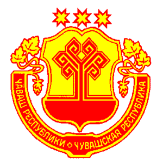 Чувашская РеспубликаЯльчикский районАдминистрацияМалотаябинского сельского поселения           ПОСТАНОВЛЕНИЕ«___» ____________20___г. №деревня Малая ТаябаОснование для начала административной процедурыСодержание административных действийСрок выполнения административных действийДолжностное лицо, ответственное за выполнение административного действияМесто выполнения административного действия/ используемая информационная системаМесто выполнения административного действия/ используемая информационная системаКритерии принятия решенияРезультат административного действия, способ фиксации123455671.	Проверка документов и регистрация заявления1.	Проверка документов и регистрация заявления1.	Проверка документов и регистрация заявления1.	Проверка документов и регистрация заявления1.	Проверка документов и регистрация заявления1.	Проверка документов и регистрация заявления1.	Проверка документов и регистрация заявления1.	Проверка документов и регистрация заявленияПоступление заявления и документов для предоставления муниципальной услугив АдминистрацииПрием и проверка комплектности документов на наличие/отсутствие оснований для отказа вприеме документов, предусмотренныхпунктом 2.8АдминистративногорегламентаДо 1 рабочего дняДолжностное лицо, ответственное за предоставлениемуниципальной услугиДолжностное лицо, ответственное за предоставлениемуниципальной услугиАдминистрация сельского поселения  / ГИС /ПГСрегистрациязаявления идокументов в ГИС(присвоениеномера идатирование);назначениедолжностноголица,ответственногозапредоставлениемуниципальной услуги, и передача ему документовПоступление заявления и документов для предоставления муниципальной услугив АдминистрацииПрием и проверка комплектности документов на наличие/отсутствие оснований для отказа вприеме документов, предусмотренныхпунктом 2.8АдминистративногорегламентаДолжностное лицо, ответственное за предоставлениемуниципальной услугиДолжностное лицо, ответственное за предоставлениемуниципальной услугирегистрациязаявления идокументов в ГИС(присвоениеномера идатирование);назначениедолжностноголица,ответственногозапредоставлениемуниципальной услуги, и передача ему документовПоступление заявления и документов для предоставления муниципальной услугив АдминистрацииПрием и проверка комплектности документов на наличие/отсутствие оснований для отказа вприеме документов, предусмотренныхпунктом 2.8АдминистративногорегламентаДолжностное лицо, ответственное за предоставлениемуниципальной услугиДолжностное лицо, ответственное за предоставлениемуниципальной услугирегистрациязаявления идокументов в ГИС(присвоениеномера идатирование);назначениедолжностноголица,ответственногозапредоставлениемуниципальной услуги, и передача ему документовПрием и проверка комплектности документов на наличие/отсутствие оснований для отказа вприеме документов, предусмотренныхпунктом 2.8АдминистративногорегламентаДолжностное лицо, ответственное за предоставлениемуниципальной услугиДолжностное лицо, ответственное за предоставлениемуниципальной услугирегистрациязаявления идокументов в ГИС(присвоениеномера идатирование);назначениедолжностноголица,ответственногозапредоставлениемуниципальной услуги, и передача ему документовПрием и проверка комплектности документов на наличие/отсутствие оснований для отказа вприеме документов, предусмотренныхпунктом 2.8АдминистративногорегламентаДолжностное лицо, ответственное за предоставлениемуниципальной услугиДолжностное лицо, ответственное за предоставлениемуниципальной услугирегистрациязаявления идокументов в ГИС(присвоениеномера идатирование);назначениедолжностноголица,ответственногозапредоставлениемуниципальной услуги, и передача ему документовПрием и проверка комплектности документов на наличие/отсутствие оснований для отказа вприеме документов, предусмотренныхпунктом 2.8АдминистративногорегламентаДолжностное лицо, ответственное за предоставлениемуниципальной услугиДолжностное лицо, ответственное за предоставлениемуниципальной услугирегистрациязаявления идокументов в ГИС(присвоениеномера идатирование);назначениедолжностноголица,ответственногозапредоставлениемуниципальной услуги, и передача ему документовПрием и проверка комплектности документов на наличие/отсутствие оснований для отказа вприеме документов, предусмотренныхпунктом 2.8АдминистративногорегламентаДолжностное лицо, ответственное за предоставлениемуниципальной услугиДолжностное лицо, ответственное за предоставлениемуниципальной услугирегистрациязаявления идокументов в ГИС(присвоениеномера идатирование);назначениедолжностноголица,ответственногозапредоставлениемуниципальной услуги, и передача ему документовПрием и проверка комплектности документов на наличие/отсутствие оснований для отказа вприеме документов, предусмотренныхпунктом 2.8АдминистративногорегламентаДолжностное лицо, ответственное за предоставлениемуниципальной услугиДолжностное лицо, ответственное за предоставлениемуниципальной услугирегистрациязаявления идокументов в ГИС(присвоениеномера идатирование);назначениедолжностноголица,ответственногозапредоставлениемуниципальной услуги, и передача ему документовПрием и проверка комплектности документов на наличие/отсутствие оснований для отказа вприеме документов, предусмотренныхпунктом 2.8Административногорегламентарегистрациязаявления идокументов в ГИС(присвоениеномера идатирование);назначениедолжностноголица,ответственногозапредоставлениемуниципальной услуги, и передача ему документовПрием и проверка комплектности документов на наличие/отсутствие оснований для отказа вприеме документов, предусмотренныхпунктом 2.8Административногорегламентарегистрациязаявления идокументов в ГИС(присвоениеномера идатирование);назначениедолжностноголица,ответственногозапредоставлениемуниципальной услуги, и передача ему документовПринятие решения об отказе в приеме документов, в случае выявления оснований для отказа в приемедокументовРегистрация заявления, в случае отсутствия оснований для отказа в приеме документовДолжностное лицо Администрации, ответственное за регистрациюкорреспонде нцииДолжностное лицо Администрации, ответственное за регистрациюкорреспонде нцииАдминистапрция/ГИС2.	Получение сведений посредством СМЭВ2.	Получение сведений посредством СМЭВ2.	Получение сведений посредством СМЭВ2.	Получение сведений посредством СМЭВ2.	Получение сведений посредством СМЭВ2.	Получение сведений посредством СМЭВ2.	Получение сведений посредством СМЭВ2.	Получение сведений посредством СМЭВпакетзарегистрированныхдокументов,поступившихдолжностному лицу,ответственному запредоставлениегосударственной(муниципальной) услугинаправлениев деньдолжностноеАдминистрацияАдминистрацияотсутствиедокументов, необходимых для предоставления муниципальной услуги, необходимых дляпредоставлениямуниципальнойуслуги, находящих ся в распоряже нии государств енных органов (организаций)направлениемежведомственного запроса ворганы(организации),предоставляющие документы(сведения),предусмотренные пунктом 2.7Административного регламента, в том числе с использованием СМЭВпакетзарегистрированныхдокументов,поступившихдолжностному лицу,ответственному запредоставлениегосударственной(муниципальной) услугимежведомственныхрегистрациилицо/ГИС//ГИС/отсутствиедокументов, необходимых для предоставления муниципальной услуги, необходимых дляпредоставлениямуниципальнойуслуги, находящих ся в распоряже нии государств енных органов (организаций)направлениемежведомственного запроса ворганы(организации),предоставляющие документы(сведения),предусмотренные пунктом 2.7Административного регламента, в том числе с использованием СМЭВпакетзарегистрированныхдокументов,поступившихдолжностному лицу,ответственному запредоставлениегосударственной(муниципальной) услугизапросов в органы и организациизаявления и документовАдминистрации, ответственное за предоставление муниципальной услугиПГС / СМЭВПГС / СМЭВотсутствиедокументов, необходимых для предоставления муниципальной услуги, необходимых дляпредоставлениямуниципальнойуслуги, находящих ся в распоряже нии государств енных органов (организаций)направлениемежведомственного запроса ворганы(организации),предоставляющие документы(сведения),предусмотренные пунктом 2.7Административного регламента, в том числе с использованием СМЭВпакетзарегистрированныхдокументов,поступившихдолжностному лицу,ответственному запредоставлениегосударственной(муниципальной) услугиотсутствиедокументов, необходимых для предоставления муниципальной услуги, необходимых дляпредоставлениямуниципальнойуслуги, находящих ся в распоряже нии государств енных органов (организаций)направлениемежведомственного запроса ворганы(организации),предоставляющие документы(сведения),предусмотренные пунктом 2.7Административного регламента, в том числе с использованием СМЭВпакетзарегистрированныхдокументов,поступившихдолжностному лицу,ответственному запредоставлениегосударственной(муниципальной) услугиотсутствиедокументов, необходимых для предоставления муниципальной услуги, необходимых дляпредоставлениямуниципальнойуслуги, находящих ся в распоряже нии государств енных органов (организаций)направлениемежведомственного запроса ворганы(организации),предоставляющие документы(сведения),предусмотренные пунктом 2.7Административного регламента, в том числе с использованием СМЭВпакетзарегистрированныхдокументов,поступившихдолжностному лицу,ответственному запредоставлениегосударственной(муниципальной) услугиотсутствиедокументов, необходимых для предоставления муниципальной услуги, необходимых дляпредоставлениямуниципальнойуслуги, находящих ся в распоряже нии государств енных органов (организаций)направлениемежведомственного запроса ворганы(организации),предоставляющие документы(сведения),предусмотренные пунктом 2.7Административного регламента, в том числе с использованием СМЭВпакетзарегистрированныхдокументов,поступившихдолжностному лицу,ответственному запредоставлениегосударственной(муниципальной) услугиотсутствиедокументов, необходимых для предоставления муниципальной услуги, необходимых дляпредоставлениямуниципальнойуслуги, находящих ся в распоряже нии государств енных органов (организаций)направлениемежведомственного запроса ворганы(организации),предоставляющие документы(сведения),предусмотренные пунктом 2.7Административного регламента, в том числе с использованием СМЭВпакетзарегистрированныхдокументов,поступившихдолжностному лицу,ответственному запредоставлениегосударственной(муниципальной) услугиотсутствиедокументов, необходимых для предоставления муниципальной услуги, необходимых дляпредоставлениямуниципальнойуслуги, находящих ся в распоряже нии государств енных органов (организаций)направлениемежведомственного запроса ворганы(организации),предоставляющие документы(сведения),предусмотренные пунктом 2.7Административного регламента, в том числе с использованием СМЭВпакетзарегистрированныхдокументов,поступившихдолжностному лицу,ответственному запредоставлениегосударственной(муниципальной) услугиотсутствиедокументов, необходимых для предоставления муниципальной услуги, необходимых дляпредоставлениямуниципальнойуслуги, находящих ся в распоряже нии государств енных органов (организаций)направлениемежведомственного запроса ворганы(организации),предоставляющие документы(сведения),предусмотренные пунктом 2.7Административного регламента, в том числе с использованием СМЭВпакетзарегистрированныхдокументов,поступившихдолжностному лицу,ответственному запредоставлениегосударственной(муниципальной) услугиотсутствиедокументов, необходимых для предоставления муниципальной услуги, необходимых дляпредоставлениямуниципальнойуслуги, находящих ся в распоряже нии государств енных органов (организаций)направлениемежведомственного запроса ворганы(организации),предоставляющие документы(сведения),предусмотренные пунктом 2.7Административного регламента, в том числе с использованием СМЭВотсутствиедокументов, необходимых для предоставления муниципальной услуги, необходимых дляпредоставлениямуниципальнойуслуги, находящих ся в распоряже нии государств енных органов (организаций)направлениемежведомственного запроса ворганы(организации),предоставляющие документы(сведения),предусмотренные пунктом 2.7Административного регламента, в том числе с использованием СМЭВотсутствиедокументов, необходимых для предоставления муниципальной услуги, необходимых дляпредоставлениямуниципальнойуслуги, находящих ся в распоряже нии государств енных органов (организаций)направлениемежведомственного запроса ворганы(организации),предоставляющие документы(сведения),предусмотренные пунктом 2.7Административного регламента, в том числе с использованием СМЭВполучение ответов намежведомственныезапросы, формированиеполного комплектадокументов3 рабочих дня содня направлениямежведомственного запроса в органили организацию,предоставляющиедокумент иинформацию,если иные срокине предусмотренызаконодательством РФ и субъектаРФдолжностноелицо Администрацииответственное запредоставлениемуниципальной услугиполучениедокументов(сведений),необходимыхдляпредоставлениямуниципальнойуслугиполучение ответов намежведомственныезапросы, формированиеполного комплектадокументов3 рабочих дня содня направлениямежведомственного запроса в органили организацию,предоставляющиедокумент иинформацию,если иные срокине предусмотренызаконодательством РФ и субъектаРФдолжностноелицо Администрацииответственное запредоставлениемуниципальной услугиАдминистрация /ГИС/Администрация /ГИС/получениедокументов(сведений),необходимыхдляпредоставлениямуниципальнойуслугиполучение ответов намежведомственныезапросы, формированиеполного комплектадокументов3 рабочих дня содня направлениямежведомственного запроса в органили организацию,предоставляющиедокумент иинформацию,если иные срокине предусмотренызаконодательством РФ и субъектаРФдолжностноелицо Администрацииответственное запредоставлениемуниципальной услугиПГС / СМЭВПГС / СМЭВполучениедокументов(сведений),необходимыхдляпредоставлениямуниципальнойуслугиполучение ответов намежведомственныезапросы, формированиеполного комплектадокументов3 рабочих дня содня направлениямежведомственного запроса в органили организацию,предоставляющиедокумент иинформацию,если иные срокине предусмотренызаконодательством РФ и субъектаРФдолжностноелицо Администрацииответственное запредоставлениемуниципальной услугиполучениедокументов(сведений),необходимыхдляпредоставлениямуниципальнойуслугиполучение ответов намежведомственныезапросы, формированиеполного комплектадокументов3 рабочих дня содня направлениямежведомственного запроса в органили организацию,предоставляющиедокумент иинформацию,если иные срокине предусмотренызаконодательством РФ и субъектаРФдолжностноелицо Администрацииответственное запредоставлениемуниципальной услугиполучениедокументов(сведений),необходимыхдляпредоставлениямуниципальнойуслуги3 рабочих дня содня направлениямежведомственного запроса в органили организацию,предоставляющиедокумент иинформацию,если иные срокине предусмотренызаконодательством РФ и субъектаРФдолжностноелицо Администрацииответственное запредоставлениемуниципальной услугиполучениедокументов(сведений),необходимыхдляпредоставлениямуниципальнойуслуги3 рабочих дня содня направлениямежведомственного запроса в органили организацию,предоставляющиедокумент иинформацию,если иные срокине предусмотренызаконодательством РФ и субъектаРФдолжностноелицо Администрацииответственное запредоставлениемуниципальной услугиполучениедокументов(сведений),необходимыхдляпредоставлениямуниципальнойуслуги3 рабочих дня содня направлениямежведомственного запроса в органили организацию,предоставляющиедокумент иинформацию,если иные срокине предусмотренызаконодательством РФ и субъектаРФдолжностноелицо Администрацииответственное запредоставлениемуниципальной услугиполучениедокументов(сведений),необходимыхдляпредоставлениямуниципальнойуслуги3 рабочих дня содня направлениямежведомственного запроса в органили организацию,предоставляющиедокумент иинформацию,если иные срокине предусмотренызаконодательством РФ и субъектаРФдолжностноелицо Администрацииответственное запредоставлениемуниципальной услугиполучениедокументов(сведений),необходимыхдляпредоставлениямуниципальнойуслуги3 рабочих дня содня направлениямежведомственного запроса в органили организацию,предоставляющиедокумент иинформацию,если иные срокине предусмотренызаконодательством РФ и субъектаРФдолжностноелицо Администрацииответственное запредоставлениемуниципальной услугиполучениедокументов(сведений),необходимыхдляпредоставлениямуниципальнойуслуги3 рабочих дня содня направлениямежведомственного запроса в органили организацию,предоставляющиедокумент иинформацию,если иные срокине предусмотренызаконодательством РФ и субъектаРФдолжностноелицо Администрацииответственное запредоставлениемуниципальной услугиполучениедокументов(сведений),необходимыхдляпредоставлениямуниципальнойуслуги3 рабочих дня содня направлениямежведомственного запроса в органили организацию,предоставляющиедокумент иинформацию,если иные срокине предусмотренызаконодательством РФ и субъектаРФдолжностноелицо Администрацииответственное запредоставлениемуниципальной услуги3 рабочих дня содня направлениямежведомственного запроса в органили организацию,предоставляющиедокумент иинформацию,если иные срокине предусмотренызаконодательством РФ и субъектаРФдолжностноелицо Администрацииответственное запредоставлениемуниципальной услуги3. Рассмотрение документов и сведений, проведение публичных слушаний или общественных обсуждений3. Рассмотрение документов и сведений, проведение публичных слушаний или общественных обсуждений3. Рассмотрение документов и сведений, проведение публичных слушаний или общественных обсуждений3. Рассмотрение документов и сведений, проведение публичных слушаний или общественных обсуждений3. Рассмотрение документов и сведений, проведение публичных слушаний или общественных обсуждений3. Рассмотрение документов и сведений, проведение публичных слушаний или общественных обсуждений3. Рассмотрение документов и сведений, проведение публичных слушаний или общественных обсуждений3. Рассмотрение документов и сведений, проведение публичных слушаний или общественных обсужденийпакетзарегистрированныхдокументов,поступившихдолжностному лицу,ответственному запредоставлениегосударственной(муниципальной) услугиПроверка соответствиядокументов и сведенийтребованиямнормативных правовыхактов предоставлениягосударственной(муниципальной)услугиДо 5 рабочих днейдолжностноелицоАдминистрации,ответственное запредоставление муниципаль ной услугиоснованияотказа впредоставлениимуниципальнойуслуги,предусмотренные пунктом 2.9Администр ативного регламентаПринятиерешения опроведениипроведениепубличныхслушаний илиобщественныхобсужденийпакетзарегистрированныхдокументов,поступившихдолжностному лицу,ответственному запредоставлениегосударственной(муниципальной) услугиПроверка соответствиядокументов и сведенийтребованиямнормативных правовыхактов предоставлениягосударственной(муниципальной)услугидолжностноелицоАдминистрации,ответственное запредоставление муниципаль ной услугиАдминистрация/ ГИС /Администрация/ ГИС /основанияотказа впредоставлениимуниципальнойуслуги,предусмотренные пунктом 2.9Администр ативного регламентаПринятиерешения опроведениипроведениепубличныхслушаний илиобщественныхобсужденийпакетзарегистрированныхдокументов,поступившихдолжностному лицу,ответственному запредоставлениегосударственной(муниципальной) услугиПроверка соответствиядокументов и сведенийтребованиямнормативных правовыхактов предоставлениягосударственной(муниципальной)услугидолжностноелицоАдминистрации,ответственное запредоставление муниципаль ной услугиПГСПГСоснованияотказа впредоставлениимуниципальнойуслуги,предусмотренные пунктом 2.9Администр ативного регламентаПринятиерешения опроведениипроведениепубличныхслушаний илиобщественныхобсужденийпакетзарегистрированныхдокументов,поступившихдолжностному лицу,ответственному запредоставлениегосударственной(муниципальной) услугиПроверка соответствиядокументов и сведенийтребованиямнормативных правовыхактов предоставлениягосударственной(муниципальной)услугидолжностноелицоАдминистрации,ответственное запредоставление муниципаль ной услугиоснованияотказа впредоставлениимуниципальнойуслуги,предусмотренные пунктом 2.9Администр ативного регламентаПринятиерешения опроведениипроведениепубличныхслушаний илиобщественныхобсужденийпакетзарегистрированныхдокументов,поступившихдолжностному лицу,ответственному запредоставлениегосударственной(муниципальной) услугиПроверка соответствиядокументов и сведенийтребованиямнормативных правовыхактов предоставлениягосударственной(муниципальной)услугидолжностноелицоАдминистрации,ответственное запредоставление муниципаль ной услугиоснованияотказа впредоставлениимуниципальнойуслуги,предусмотренные пунктом 2.9Администр ативного регламентаПринятиерешения опроведениипроведениепубличныхслушаний илиобщественныхобсужденийпакетзарегистрированныхдокументов,поступившихдолжностному лицу,ответственному запредоставлениегосударственной(муниципальной) услугиПроверка соответствиядокументов и сведенийтребованиямнормативных правовыхактов предоставлениягосударственной(муниципальной)услугидолжностноелицоАдминистрации,ответственное запредоставление муниципаль ной услугиоснованияотказа впредоставлениимуниципальнойуслуги,предусмотренные пунктом 2.9Администр ативного регламентаПринятиерешения опроведениипроведениепубличныхслушаний илиобщественныхобсужденийпакетзарегистрированныхдокументов,поступившихдолжностному лицу,ответственному запредоставлениегосударственной(муниципальной) услугиПроверка соответствиядокументов и сведенийтребованиямнормативных правовыхактов предоставлениягосударственной(муниципальной)услугидолжностноелицоАдминистрации,ответственное запредоставление муниципаль ной услугиоснованияотказа впредоставлениимуниципальнойуслуги,предусмотренные пунктом 2.9Администр ативного регламентаПринятиерешения опроведениипроведениепубличныхслушаний илиобщественныхобсужденийпакетзарегистрированныхдокументов,поступившихдолжностному лицу,ответственному запредоставлениегосударственной(муниципальной) услугиПроверка соответствиядокументов и сведенийтребованиямнормативных правовыхактов предоставлениягосударственной(муниципальной)услугидолжностноелицоАдминистрации,ответственное запредоставление муниципаль ной услугиоснованияотказа впредоставлениимуниципальнойуслуги,предусмотренные пунктом 2.9Администр ативного регламентаПринятиерешения опроведениипроведениепубличныхслушаний илиобщественныхобсужденийпакетзарегистрированныхдокументов,поступившихдолжностному лицу,ответственному запредоставлениегосударственной(муниципальной) услугиПроверка соответствиядокументов и сведенийтребованиямнормативных правовыхактов предоставлениягосударственной(муниципальной)услугидолжностноелицоАдминистрации,ответственное запредоставление муниципаль ной услугиоснованияотказа впредоставлениимуниципальнойуслуги,предусмотренные пунктом 2.9Администр ативного регламентадолжностноелицоАдминистрации,ответственное запредоставление муниципаль ной услугиоснованияотказа впредоставлениимуниципальнойуслуги,предусмотренные пунктом 2.9Администр ативного регламентасоответствие документови сведений требованиямнормативных правовыхактов предоставлениямуниципальной услугипроведение публичныхслушаний илиобщественныхобсужденийне более 30 днейсо дняоповещенияжителеймуниципальногообразования опроведениипубличныхслушаний илиобщественныхобсужденийдолжностноелицо Администрацииответствен-ное запредоставлениемуниципальной услугиподготовкасоответствие документови сведений требованиямнормативных правовыхактов предоставлениямуниципальной услугипроведение публичныхслушаний илиобщественныхобсужденийне более 30 днейсо дняоповещенияжителеймуниципальногообразования опроведениипубличныхслушаний илиобщественныхобсужденийдолжностноелицо Администрацииответствен-ное запредоставлениемуниципальной услугирекомендацийсоответствие документови сведений требованиямнормативных правовыхактов предоставлениямуниципальной услугипроведение публичныхслушаний илиобщественныхобсужденийне более 30 днейсо дняоповещенияжителеймуниципальногообразования опроведениипубличныхслушаний илиобщественныхобсужденийдолжностноелицо Администрацииответствен-ное запредоставлениемуниципальной услугиКомиссиисоответствие документови сведений требованиямнормативных правовыхактов предоставлениямуниципальной услугипроведение публичныхслушаний илиобщественныхобсужденийне более 30 днейсо дняоповещенияжителеймуниципальногообразования опроведениипубличныхслушаний илиобщественныхобсужденийдолжностноелицо Администрацииответствен-ное запредоставлениемуниципальной услугисоответствие документови сведений требованиямнормативных правовыхактов предоставлениямуниципальной услугине более 30 днейсо дняоповещенияжителеймуниципальногообразования опроведениипубличныхслушаний илиобщественныхобсужденийдолжностноелицо Администрацииответствен-ное запредоставлениемуниципальной услугисоответствие документови сведений требованиямнормативных правовыхактов предоставлениямуниципальной услугине более 30 днейсо дняоповещенияжителеймуниципальногообразования опроведениипубличныхслушаний илиобщественныхобсужденийдолжностноелицо Администрацииответствен-ное запредоставлениемуниципальной услугине более 30 днейсо дняоповещенияжителеймуниципальногообразования опроведениипубличныхслушаний илиобщественныхобсужденийдолжностноелицо Администрацииответствен-ное запредоставлениемуниципальной услугине более 30 днейсо дняоповещенияжителеймуниципальногообразования опроведениипубличныхслушаний илиобщественныхобсужденийдолжностноелицо Администрацииответствен-ное запредоставлениемуниципальной услугине более 30 днейсо дняоповещенияжителеймуниципальногообразования опроведениипубличныхслушаний илиобщественныхобсужденийдолжностноелицо Администрацииответствен-ное запредоставлениемуниципальной услугине более 30 днейсо дняоповещенияжителеймуниципальногообразования опроведениипубличныхслушаний илиобщественныхобсужденийдолжностноелицо Администрацииответствен-ное запредоставлениемуниципальной услугине более 30 днейсо дняоповещенияжителеймуниципальногообразования опроведениипубличныхслушаний илиобщественныхобсужденийдолжностноелицо Администрацииответствен-ное запредоставлениемуниципальной услугидолжностноелицо Администрацииответствен-ное запредоставлениемуниципальной услугидолжностноелицо Администрацииответствен-ное запредоставлениемуниципальной услуги4. Принятие решения4. Принятие решения4. Принятие решения4. Принятие решения4. Принятие решения4. Принятие решения4. Принятие решенияпроект результатапредоставлениямуниципальной услугиПринятие решения опредоставлениямуниципальнойуслугиНе более 7 днейсо дняпоступлениярекомендацийКомиссиидолжностноелицоАдминистрации,ответственное запредоставление муниципальной услуги;Руководи-тельАдминистрации илииноеуполномо-ченное имлицо-Результатпредоставлениямуниципальной услуги,подписанныйуполномоченным должностнымлицом(усиленнойквалифицированной подписьюРуководителемАдминистрации илииногоуполномоченного им лица) проект результатапредоставлениямуниципальной услугиПринятие решения опредоставлениямуниципальнойуслугиНе более 7 днейсо дняпоступлениярекомендацийКомиссиидолжностноелицоАдминистрации,ответственное запредоставление муниципальной услуги;Руководи-тельАдминистрации илииноеуполномо-ченное имлицоАдминистрация/ ГИС /Результатпредоставлениямуниципальной услуги,подписанныйуполномоченным должностнымлицом(усиленнойквалифицированной подписьюРуководителемАдминистрации илииногоуполномоченного им лица) проект результатапредоставлениямуниципальной услугиПринятие решения опредоставлениямуниципальнойуслугиНе более 7 днейсо дняпоступлениярекомендацийКомиссиидолжностноелицоАдминистрации,ответственное запредоставление муниципальной услуги;Руководи-тельАдминистрации илииноеуполномо-ченное имлицоПГСРезультатпредоставлениямуниципальной услуги,подписанныйуполномоченным должностнымлицом(усиленнойквалифицированной подписьюРуководителемАдминистрации илииногоуполномоченного им лица) проект результатапредоставлениямуниципальной услугиПринятие решения опредоставлениямуниципальнойуслугиНе более 7 днейсо дняпоступлениярекомендацийКомиссиидолжностноелицоАдминистрации,ответственное запредоставление муниципальной услуги;Руководи-тельАдминистрации илииноеуполномо-ченное имлицоРезультатпредоставлениямуниципальной услуги,подписанныйуполномоченным должностнымлицом(усиленнойквалифицированной подписьюРуководителемАдминистрации илииногоуполномоченного им лица) проект результатапредоставлениямуниципальной услугиПринятие решения опредоставлениямуниципальнойуслугиНе более 7 днейсо дняпоступлениярекомендацийКомиссиидолжностноелицоАдминистрации,ответственное запредоставление муниципальной услуги;Руководи-тельАдминистрации илииноеуполномо-ченное имлицоРезультатпредоставлениямуниципальной услуги,подписанныйуполномоченным должностнымлицом(усиленнойквалифицированной подписьюРуководителемАдминистрации илииногоуполномоченного им лица) Формированиерешения опредоставлениимуниципальнойуслугиДо 1 часадолжностноелицоАдминистрации,ответственное запредоставление муниципальной услуги;Руководи-тельАдминистрации илииноеуполномо-ченное имлицоРезультатпредоставлениямуниципальной услуги,подписанныйуполномоченным должностнымлицом(усиленнойквалифицированной подписьюРуководителемАдминистрации илииногоуполномоченного им лица) Формированиерешения опредоставлениимуниципальнойуслугидолжностноелицоАдминистрации,ответственное запредоставление муниципальной услуги;Руководи-тельАдминистрации илииноеуполномо-ченное имлицоРезультатпредоставлениямуниципальной услуги,подписанныйуполномоченным должностнымлицом(усиленнойквалифицированной подписьюРуководителемАдминистрации илииногоуполномоченного им лица) Формированиерешения опредоставлениимуниципальнойуслугидолжностноелицоАдминистрации,ответственное запредоставление муниципальной услуги;Руководи-тельАдминистрации илииноеуполномо-ченное имлицоРезультатпредоставлениямуниципальной услуги,подписанныйуполномоченным должностнымлицом(усиленнойквалифицированной подписьюРуководителемАдминистрации илииногоуполномоченного им лица) Формированиерешения опредоставлениимуниципальнойуслугидолжностноелицоАдминистрации,ответственное запредоставление муниципальной услуги;Руководи-тельАдминистрации илииноеуполномо-ченное имлицоРезультатпредоставлениямуниципальной услуги,подписанныйуполномоченным должностнымлицом(усиленнойквалифицированной подписьюРуководителемАдминистрации илииногоуполномоченного им лица) Формированиерешения опредоставлениимуниципальнойуслугидолжностноелицоАдминистрации,ответственное запредоставление муниципальной услуги;Руководи-тельАдминистрации илииноеуполномо-ченное имлицоРезультатпредоставлениямуниципальной услуги,подписанныйуполномоченным должностнымлицом(усиленнойквалифицированной подписьюРуководителемАдминистрации илииногоуполномоченного им лица) Формированиерешения опредоставлениимуниципальнойуслугидолжностноелицоАдминистрации,ответственное запредоставление муниципальной услуги;Руководи-тельАдминистрации илииноеуполномо-ченное имлицоРезультатпредоставлениямуниципальной услуги,подписанныйуполномоченным должностнымлицом(усиленнойквалифицированной подписьюРуководителемАдминистрации илииногоуполномоченного им лица) 